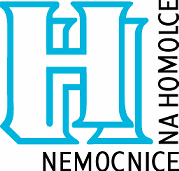 Objednáváme u Vás  dle rámcové smlouvy z 12.6.2017:Kapalný kyslík dle rámcové smlouvy  .ID 211 58 74v ceně dle přílohy č.2 RS  - 15,70,-Kč á litr, 9.605lcelkem 150.804,-Kč bez DPH, 173.424,-Kč vč. DPHPlatební podmínky: platba fakturou – splatnost 60 dnů..Fakturu vystavujte ve dvojím vyhotovení, přikládejte naší objednávku a kopiidodacího lis podpisem osoby, která za Nemocnici Na Homolce zboží převzala! Dodací adresa:  Nemocnice Na HomolceRoentgenova 2		150 30 Praha 5	                                     .....................................................................                                                                            xxxx                                                           Vedoucí oddxxxxxxxxxí					Tel.	xxxxxxxxxxxxx					                                                            Mail: xxxxxx@homolka.czObjednávka 02-6105-2020-00011Objednávka 02-6105-2020-00011Objednávka 02-6105-2020-00011            Datum: 3.12.2019Dodavatel:Odběratel:Linde Gas a.s. U Techoplynu 1324 
198 00 Praha 9IČO: 00011754DIČ: CZ00011754Nemocnice Na HomolceOddělení údržby NNH**Roentgenova 2		150 30, Praha 5IČO: 00023884DIČ: CZ00023884Peněžní ústav odběratele:   